УТВЕРЖДЕНДиректор МАДОУ «Детский сад № 39»С.В. ЛабецкаяПриказ № 446 от 29.11.2018ПЕРЕЧЕНЬмер для обеспечения доступа инвалидов к месту предоставления услуг на объекте социальной, инженерной и транспортной инфраструктур, находящемся в государственной собственности Свердловской области, который невозможно полностью приспособить с учетом потребностей инвалидов до его реконструкции или капитального ремонта.Полное наименование исполнительного органа государственной власти Свердловской области или подведомственного ему органа или организации, предоставляющего услуги населению (далее орган или организация): Муниципальное автономное дошкольное образовательное учреждение «Детский сад № 39 комбинированного вида»Юридический адрес органа или организации, телефон, е-mail: 623119 Свердловская область город Первоуральск, Бульвар Юности,5, тел.: 8 (343 9) 240506, 668475; е-mail: МDOY39@yandex.ruCфера деятельности органа или организации: Дошкольное образование________________________________________________________Сведения об объекте социальной, инженерной и транспортной инфраструктур (далее – объект социальной инфраструктуры):Год постройки здания: 1986;Количество этажей: 2, 1167,8 кв.м.;Количество групповых помещений: 6, два групповых помещения расположены на первом этаже, имеют отдельный вход, двери железные и деревянные, порожек высотой 2 см., четыре групповых помещения расположено на втором этаже имеют один общий центральный вход, центральный вход оборудован пластмассовыми дверями с порожком высотой 2 см., в групповых помещениях деревянные двери с порожком высотой 2 см.Административный блок: 3 кабинета, расположены на первом этаже, имеют один общий центральный вход, центральный вход оборудован пластмассовыми дверями с порожком высотой 2 см., вход в административный блок оборудован железными дверями с порожком высотой 2 см. и деревянной дверью без порожка. Методический кабинет: 1, расположен на втором этаже, имеет один общий центральный вход, центральный вход оборудован пластмассовыми дверями с порожком высотой 2 см., вход в методический кабинет оборудован деревянной дверью с порожком высотой 2 см.Медицинский блок: 1 медицинский кабинет, 1 изолятор, 1 туалет, расположен на первом этаже, имеют один общий центральный вход, центральный вход оборудован пластмассовыми дверями с порожком 2 см. и деревянными дверями без порожков.Кабинет завхоза: 1, расположен на первом этаже, имеют один общий центральный вход, центральный вход оборудован пластмассовыми дверями с порожком высотой 2 см. и деревянными дверями с порожком высотой 2 см.Пищеблок: 1, расположен на первом этаже, имеют один общий центральный вход, центральный вход оборудован пластмассовыми дверями с порожком высотой 2 см. и противопожарными дверями с порожком высотой 2 см.Складские помещения: 5, расположены на первом этаже, имеют один общий центральный вход, центральный вход оборудован пластмассовыми дверями с порожком высотой 2 см. и противопожарными дверями с порожком высотой 2 см.Стиральной и гладильное помещения: 1, расположено на первом этаже, имеет один общий центральный вход, центральный вход оборудован пластмассовыми дверями с порожком высотой 2 см. и противопожарными дверями с порожком высотой 2 см.Музыкально-спортивный зал: 1, расположен на первом этаже, имеет один общий центральный вход, центральный вход оборудован пластмассовыми дверями с порожком высотой 2 см. и деревянными дверями с порожком высотой 2 см.Прилегающий земельный участок включает в себя:- 6 участков с установленными теневыми навесами,- 1 спортивный участок.Пандусы отсутствуют;Санитарные комнаты не оборудованы для инвалидов, ширина дверного проема не позволяет проехать инвалиду-колясочнику.Пути следования к объекту:Пассажирским транспортом: автобус № 1,2,13,18 до остановки «Береговая» или «Автозаправка», расстояние от объекта до остановки транспорта 300 метров.Препятствие: крутой подъем в горку, имеется частичное асфальтированное покрытие до объекта, отсутствие пешеходных переходов со звуковыми сигналами, отсутствие тактильных дорожек по направлению к объекту. По пути следования от остановки до  детского сада по тротуарной дорожке имеются выезды с прилегающих территорий, бордюры не оборудованы спуском.Адрес объекта социальной инфраструктуры:623119 Свердловская область, город Первоуральск, Бульвар Юности, 5Основание для пользования объектом социальной инфраструктуры (хозяйственное ведение, оперативное управление):Оперативное управление, распоряжение комитета по управлению имуществом МО г. Первоуральск № 320 от 27.07.2001 г.Реквизиты паспорта доступности объекта социальной инфраструктуры Свердловской области (№, дата составления):11 августа 2014 года № 1_________________________________________________________Состояние доступности объекта социальной инфраструктуры (согласно пункту 3.5 паспорта доступности объекта социальной инфраструктуры свердловской области):Доступно частично_____________________________________________________________Категории обслуживаемого населения по возрасту (дети, взрослые трудоспособного возраста, пожилые; все возрастные категории):Дети дошкольного возраста______________________________________________________Категории обслуживаемых инвалидов (К – инвалиды, передвигающиеся на креслах-колясках; О – инвалиды с другими нарушениями опорно-двигательного аппарата; С- инвалиды с нарушением зрения; Г – инвалиды с нарушением слуха; У – Инвалиды с умственными нарушениями):Инвалиды на коляске: 0_________________________________________________________Инвалиды с патологией опорно-двигательного аппарата- 0____________________________По зрению – 0__________________________________________________________________По слуху – 0___________________________________________________________________С умственной отсталостью – 0____________________________________________________Хронический пиелонефрит и единственная левая почка – 1____________________________Меры для обеспечения доступа инвалидов к месту предоставления услуг.В связи с необходимостью обеспечения доступности для инвалидов мест предоставления услуг в МАДОУ «Детский сад № 39», Бульвар Юности, 5 и учитывая, что до проведения капитального ремонта и реконструкции объекта социальной инфраструктуры, являющегося в настоящее время состояние доступности – доступно частично для инвалидов, в соответствии со статьей 15 Федерального закона от 24 ноября 1995 года № 181-ФЗ «О социальной защите инвалидов в Российской Федерации» и пунктом 2 статьи 8 Закона Свердловской области от 19 декабря 2016 года № 148-ОЗ «О социальной защите инвалидов в Свердловской области» согласовываются следующие меры для обеспечения доступа инвалидов к месту предоставления услуг: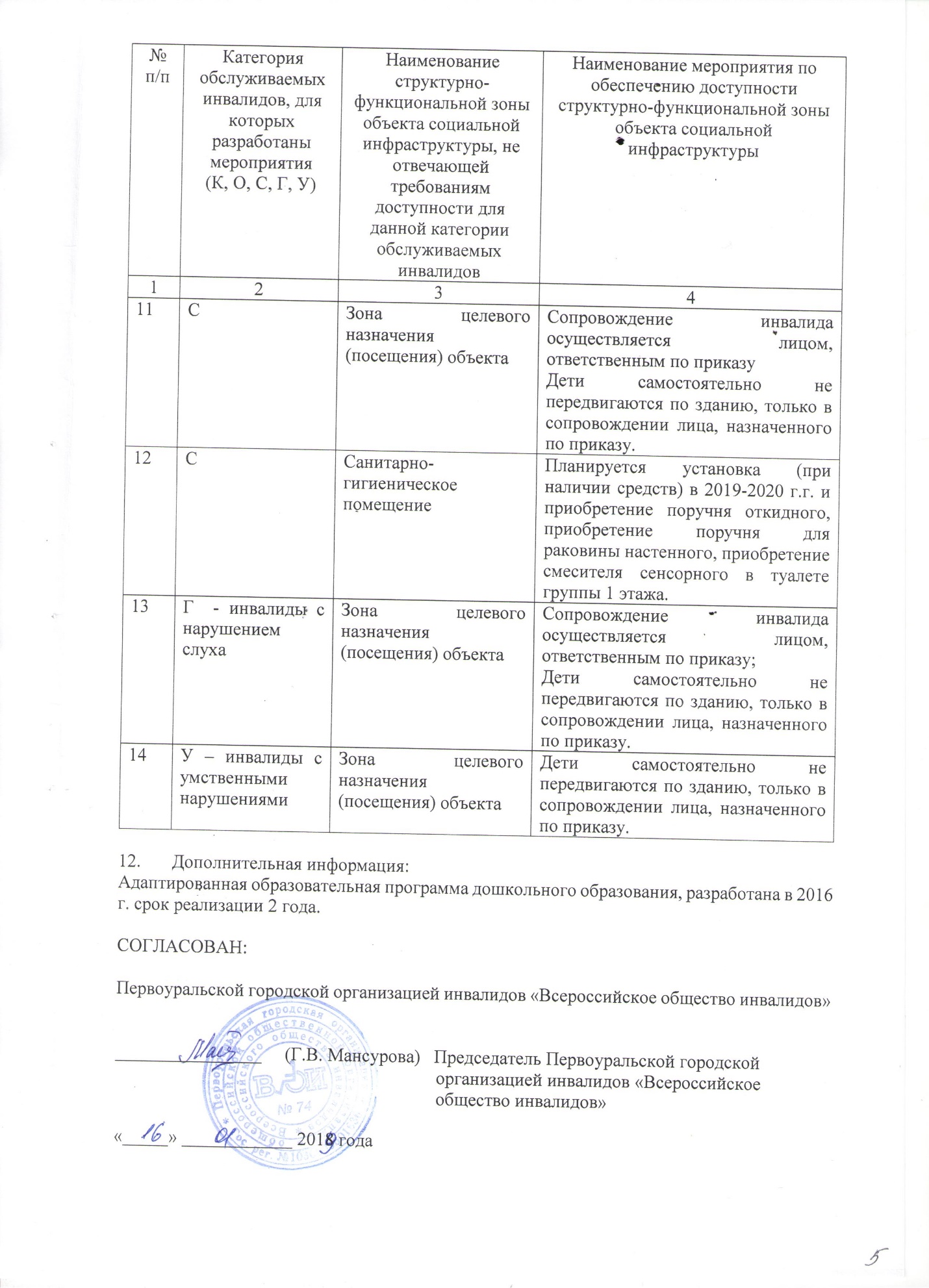 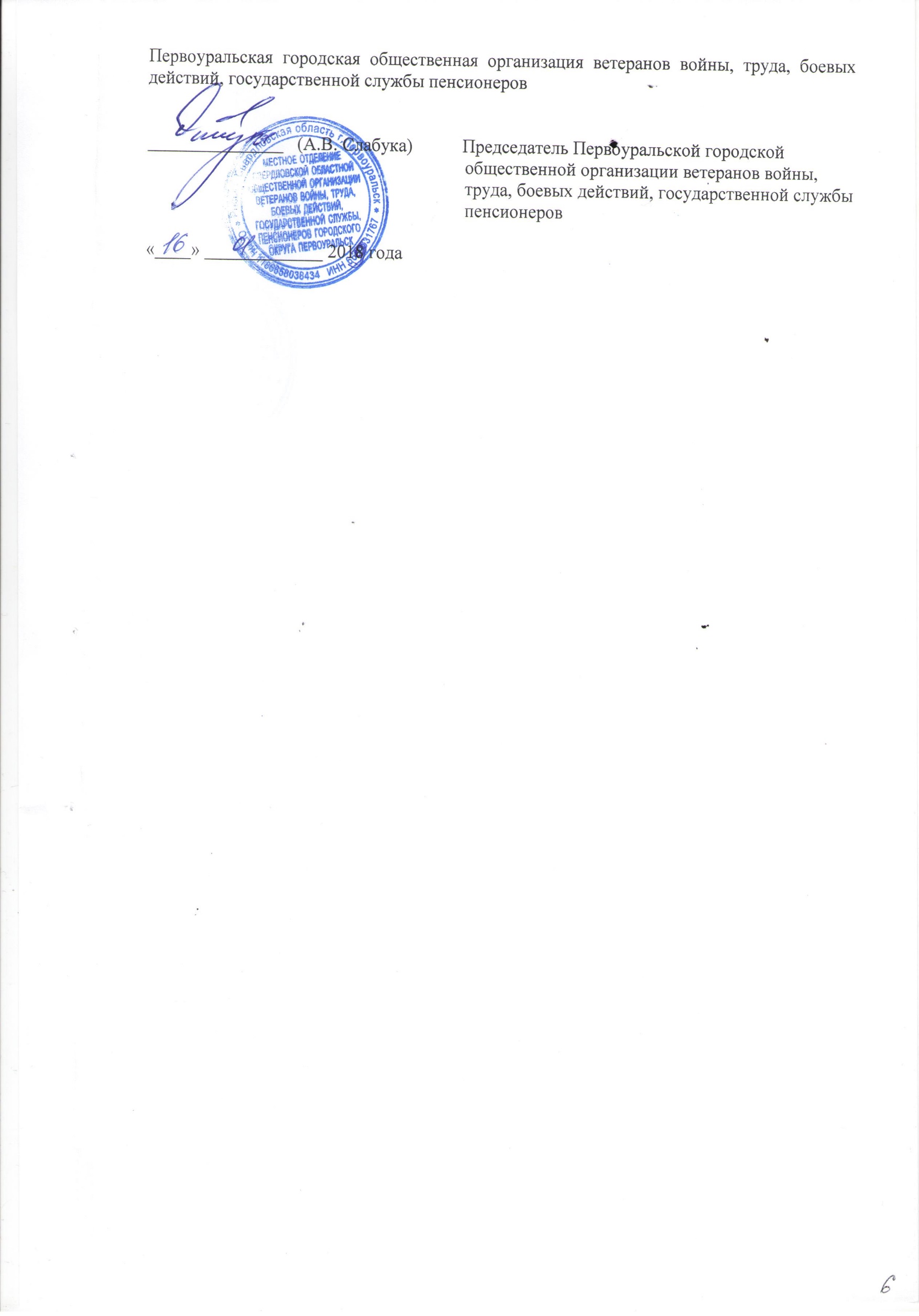 № п/пКатегория обслуживаемых инвалидов, для которых разработаны мероприятия(К, О, С, Г, У)Наименование структурно-функциональной зоны объекта социальной инфраструктуры, не отвечающей требованиям доступности для данной категории обслуживаемых инвалидовНаименование мероприятия по обеспечению доступности структурно-функциональной зоны объекта социальной инфраструктуры12341К инвалиды, передвигающиеся на креслах-коляскахВходная группа зданияУстановлен звонок для вызова специалиста; Сопровождение инвалида осуществляется лицом, ответственным по приказу;Планируется установка (при наличии средств) в 2019-2020 г.г.:- видеодомофона на калитке для входа посетителей;- пандуса на вход в здание;- приобретение и установка световых маяков.2КПути движения внутри зданияВ случае посещения объекта инвалидом, прием ведется в музыкальном зале на первом этаже;Дети самостоятельно не передвигаются по зданию, только в сопровождении лица, назначенного по приказу.Планируется в 2019-2020 г.г. (при наличии средств) приобретение пандуса перекидного.3КЗона целевого назначения (посещения) объектаСопровождение инвалида осуществляется лицом, ответственным по приказу;Дети самостоятельно не передвигаются по зданию, только в сопровождении лица, назначенного по приказу.Планируется в 2019-2020 г.г. (при наличии средств) приобретение пандуса перекидного.4КСанитарно-гигиеническое помещениеПланируется в 2019-2020 г.г. (при наличии средств) приобретение поручня откидного, приобретение поручня для раковины настенного, приобретение смесителя сенсорного в туалете группы 1 этажа5О – инвалиды с другими нарушениями опорно-двигательВходная группа зданияУстановлен звонок для вызова специалиста; Сопровождение инвалида осуществляется лицом, ответственным по приказу;№ п/пКатегория обслуживаемых инвалидов, для которых разработаны мероприятия(К, О, С, Г, У)Наименование структурно-функциональной зоны объекта социальной инфраструктуры, не отвечающей требованиям доступности для данной категории обслуживаемых инвалидовНаименование мероприятия по обеспечению доступности структурно-функциональной зоны объекта социальной инфраструктуры1234ного аппаратаПланируется установка (при наличии средств) в 2019-2020 г.г.:- видеодомофона на калитке для входа посетителей;- пандуса на вход в здание;- приобретение и установка световых маяков.6ОПути движения внутри зданияВ случае посещения объекта инвалидом, прием ведется в музыкальном зале на первом этаже;Дети самостоятельно не передвигаются по зданию, только в сопровождении лица, назначенного по приказу.7ОЗона целевого назначения (посещения) объектаСопровождение инвалида осуществляется лицом ответственным по приказу;Дети самостоятельно не передвигаются по зданию, только в сопровождении лица, назначенного по приказу.8ОСанитарно-гигиеническое помещениеПланируется установка (при наличии средств) в 2019-2020 г.г. и приобретение поручня откидного, приобретение поручня для раковины настенного, приобретение смесителя сенсорного в туалете группы 1 этажа.9С -  инвалиды с нарушением зренияВходная группа зданияНанесена сигнальная краска на входах в здание и сигнальная лента на лестничные ступени в здании 07.2017 г.10СПути движения внутри зданияВ случае посещения объекта инвалидом, прием ведется в музыкальном зале на первом этаже;Дети самостоятельно не передвигаются по зданию, только в сопровождении лица, назначенного по приказу.